CENTRO EDUCATIVO LOS CASTILLOS SAN ANDRES DE SOTAVENTOINFORME DE GESTION Y RENDICION DE CUENTAS2017CENTRO EDUCATIVO LOS CASTILLOS  ENTIDAD TERRITORIAL: Córdoba MUNICIPIO: San Andrés de Sotavento DIRECCION: Corregimiento Los Castillos MODALIDAD: Académica NATURALEZA: Oficial CALENDARIO: A JORNADA: Mañana CARÁCTER: Mixto RESOLUCION DE APROBACION DE ESTUDIOS: Nº 001384 de septiembre 20 de 2002NIVELES: Preescolar y Básica hasta Grado7º  EMAIL: ee_22367000002701@hotmail.comEl Centro Eeducativo que fue integrado  el año 2002 con cinco sedes mediante Resolución Nº 001384 de septiembre 20 de 2002 emanada de la Secretaría de Educación del Departamento, cuyas sedes son: Los Castillos # 1, Las Casitas Sur # 2, Mala Noche # 3, Guayacanes Sur # 4 y Palmito Sur # 5, presenta el 2017 un aumento  en su población estudiantil debido a la gestión de apertura de la secundaria y el acercamiento hacia  los estudiantes de las veredas y comunidades que se encuentran alrededor del corregimiento El centro educativo atendió en el 2017 a 314 estudiantes distribuidos de la siguiente forma, en las sedes Principal 205 Estudiante en preescolar, primaria y secundaria hasta grado 7º, Sede Las Casitas Sur con 58 estudiantes de preescolar y básica primaria, la sede Mala noche  con 22 estudiantes de preescolar y primaria, la sede Guayacanes sur con 14 estudiantes de primaria y la sede Palmito Sur con 17 estudiantes de preescolar y basica primaria.CIERRE DE BRECHAPorcentaje de estudiantes beneficiados con gratuidad: 0%, porque dichos recursos no han sido giradoPorcentaje de estudiantes pertenecientes a poblaciones indígenas beneficiadas con el programa de alimentación escolar, PAE. 100%.CALIDAD Porcentaje de estudiantes que reprobaron el año escolar en básica y media: 5.41% Porcentaje de deserción interanual en preescolar y básica: 2.22% INNOVACION Y PERTINENCIANúmero de estudiantes promedio por computador en el establecimiento educativo: Sede principal 7.5 por computadorSede Las Casitas Sur 11.6 por computadorSede Mala noche 2.4 por computadorSede Guayacanes Sur 4.3 por computadorSede Palmito Sur 4.25  por computadorPorcentaje de matrícula con acceso a internet: En la sede principal: 100%. Porcentaje matrícula con acceso a  internet: En la sede Las Casitas Sur: 0 % Porcentaje matrícula con acceso a  internet: En la sede Mala Noche: 0 % Porcentaje matrícula con acceso a  internet: En la sede Guayacanes Sur: 0 % Porcentaje matrícula con acceso a  internet: En la sede Palmito Sur: 0 % MODELO DE GESTIONPorcentaje de ejecución de los recursos de los Fondos de Servicios educativos por concepto de gasto en este año 2017. Porcentaje de cumplimiento del Plan de mejoramiento institucional: 80 % (algunas metas cumplidas y otras no cumplidas)RESULTADOS PRUEBAS SABER 3º Y 5º- 2017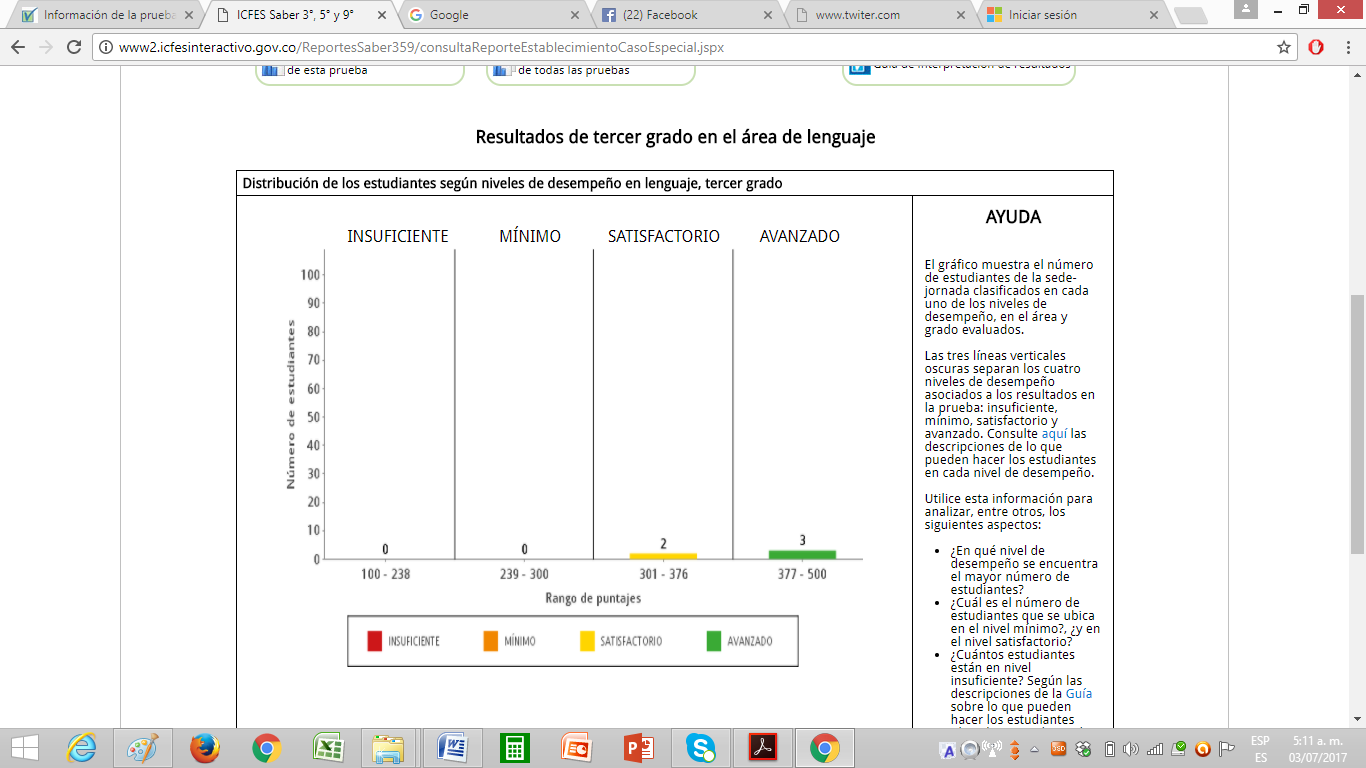 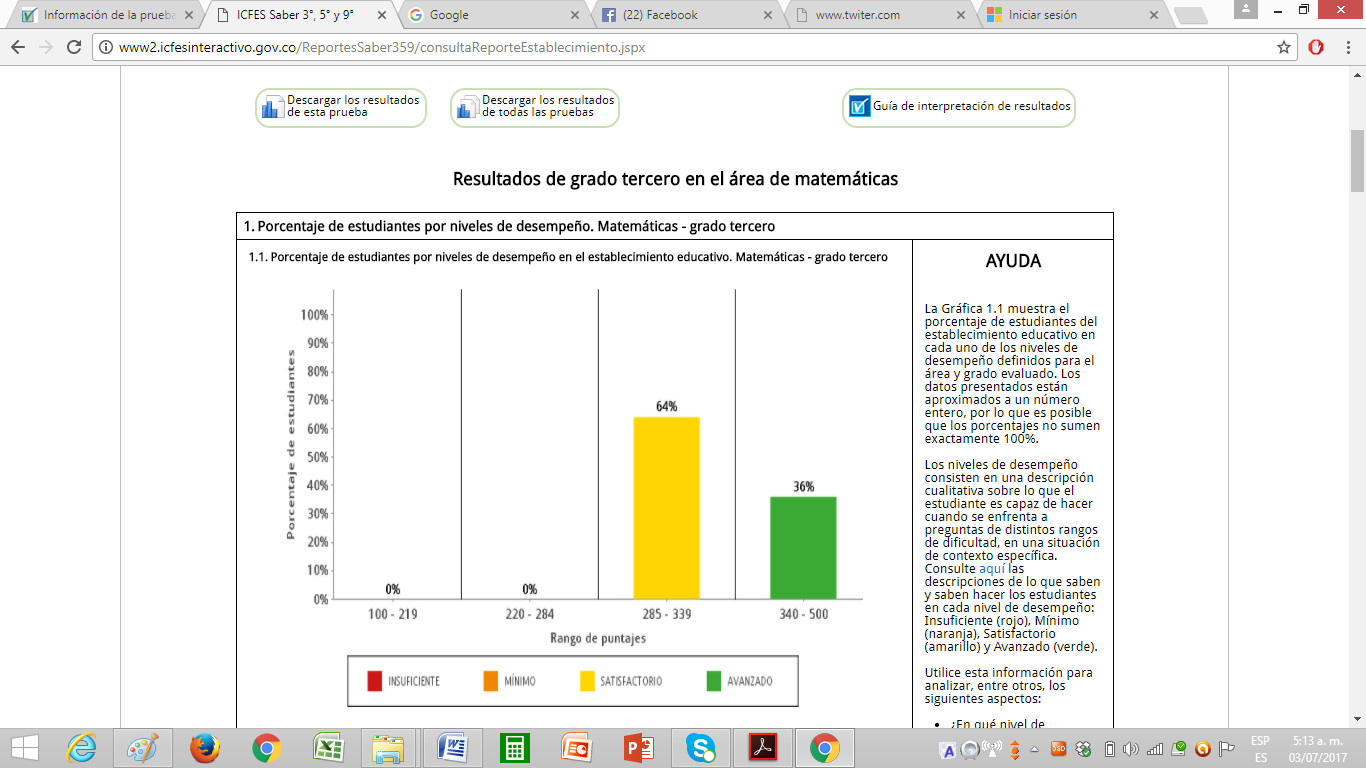 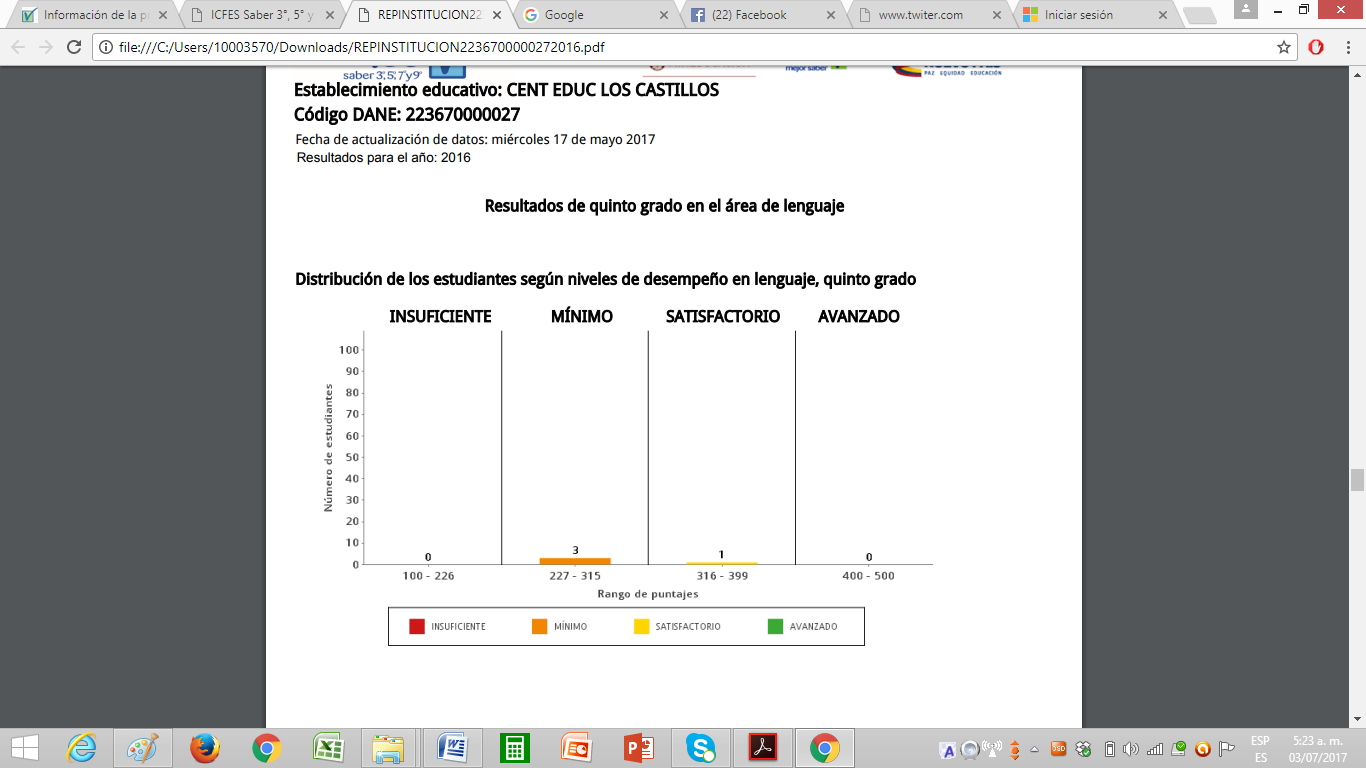 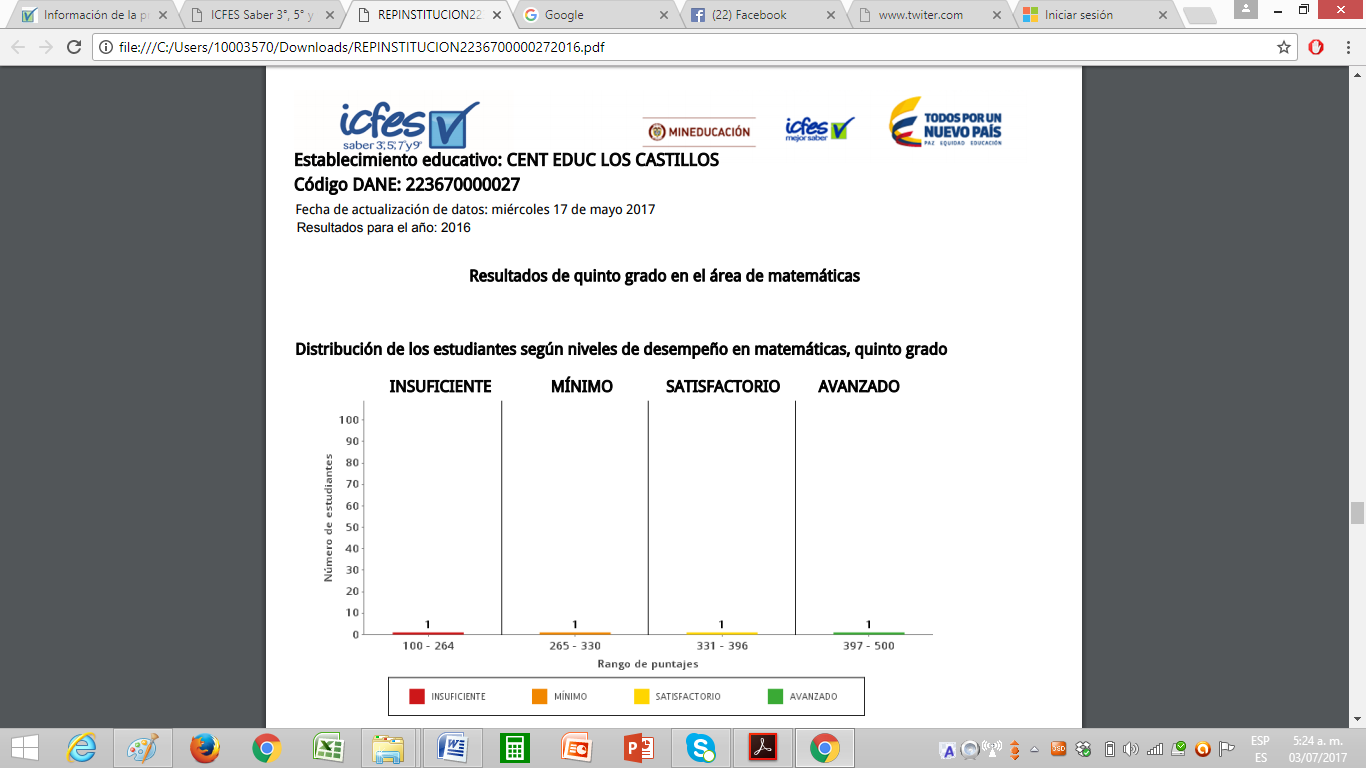 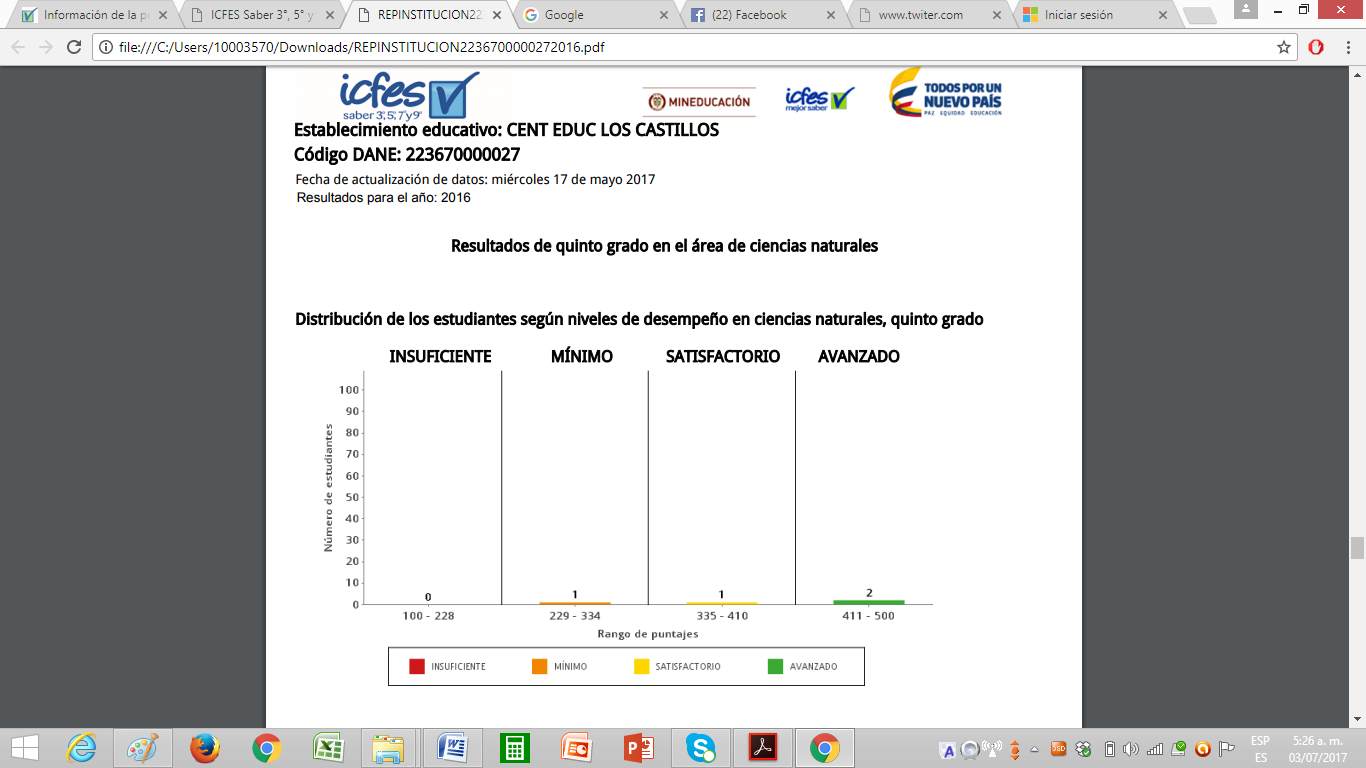 GESTION DIRECTIVAConstrucción, socialización y puesta en marcha del Plan de Mejoramiento 2017 con la aplicación de los DBA del MEN. Servicio de del software académico Sisnotas para los procesos pedagógicos e informativos, simat para el sistema de matrículas, Implementación de acciones para mejorar o mantener el resultado Pruebas SABER 2017Socialización a todos los estamentos de la comunidad educativa del Manual de Convivencia, atendiendo a las disposiciones de la ley 1620 de marzo de 2013. Ampliación y aprobación del grado 7º y apertura del grado 8º para 2018.Apoyo al programa escuela nueva.Apoyo del programa de alimentación escolar que llego hasta el final del año escolar.Se gestionó y se logró conseguir 100 sillas unipersonales para la sede principal.GESTION ACADEMICA La gestión Académica es la “Misión Esencial que determina los procesos orientadores en la formación de niños y jóvenes, precisa los lineamientos y la rigurosidad del trabajo pedagógico”. Por tal motivo se hace fundamental entenderla con parte central en la dinámica que vive o genera cada institución, con todo su equipo de talento humano y profesional, estudiantes, padres de familias y demás personal que se vincula a dicha propuesta pedagógica institucional.La Institución ha mantenido una política de revisión y ajuste de los planes de estudio y de aula constantemente y bajo los parámetros y directrices de los Lineamientos Curriculares y Estándares educativosEstablecidos por el Ministerio de Educación Nacional, pero además, teniendo en cuenta también, el contexto local que los estudiantes observan e interactúan permanentemente, permitiendo esto el fortalecimiento del conocimiento, habilidades para ampliar el abanico de oportunidades para ingresar a la vida laboral y continuidad de su proceso de formación.Dentro de los logros alcanzados en el plan de estudio se encuentran:Reorganización de la asignación académica Implementación de los Planes de Mejoramiento a los estudiantes con dificultades aprobados por el Consejo Académico e introducidos en el SIEE. Fortalecimiento y apoyo al proceso de entrenamiento de las pruebas SABER a los estudiantes del grado 3º y 5ºImplementación del programa de escuela nueva activaFortalecimiento a los planes de estudio para seguir mejorando el ISCE en los próximos años.Estimulo a la excelencia estudiantil en los grados 5º tanto en la sede principal como en las demás sedes.La planificación académica y curricular de los niveles de Transición, educación básica, manejando una interdisciplinaridad y coherencia vertical y horizontal en su planeación.Una planeación de aula rigorosa y bajo esquemas de los  programas escuela nueva activa y la escuela tradicional, permitiendo de esta manera dar cumplimiento a los propósitos definidos en el plan de estudio.Se cuenta con una reflexión y organización permanente para la praxis pedagógica diaria (planes de Clase) con los estudiante y con procesos de evaluación concertados, coherentes y establecidos en el Sistema Institucional de Evaluación, (SIE).Puntajes destacados en las pruebas de Saber obteniendo un ISCE DE 7,39.Capacitación continúa de nuestros docentes por parte de la secretaria de educación municipal.GESTION ADMINISTRATIVA Y FINANCIERAEsta área da soporte al trabajo Institucional. Tiene a su cargo todos los procesos de apoyo a la Gestión Académica, a la administración de la planta física, los recursos, y los servicios, el manejo del talento humano y el apoyo financiero y contable.El personal administrativo del Centro Educativo está compuesto por un Director, no contamos con celador, portero, aseadoras y secretaria.Se realizan integraciones para mejorar las relaciones interpersonales, entre el personal que labora.La institución ha realizado actividades de mantenimiento, campañas de aseo a patio y baterías sanitarias  de la planta física con el fin de brindar óptimos espacios de estudio y trabajo a sus estudiantes y funcionarios, al igual que una buena presentación e imagen del Centro Educativo para los visitantes que hacen uso de estas instalaciones.El Centro Educativo recibió dotación de sillas  por parte de la Alcaldía Municipal de San Andrés de Sotavento, lo cual fue de gran ayuda ya que hacían falta muchos niños que no tenían donde sentarse.Referente a obras de mantenimiento físico y eléctrico, como reparación y mantenimiento de equipos no se pudo hacer nada por no contar con los recursos necesarios.GESTION COMUNITARIAParticipación de estudiantes en acciones deportivas con otra institución.Realización de jornada cultural y deportiva con la participación de todas las sedes del centro educativo.Integración estudiantil con todos los estudiantes en el festival gastronómico.Integración sociocultural a través de la alcaldía municipal con toda la comunidad educativa.